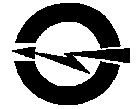 ПУБЛИЧНОЕ  АКЦИОНЕРНОЕ ОБЩЕСТВО«ВОЛГОГРАДОБЛЭЛЕКТРО»(ПАО ВОЭ). Волгоград,  ул. Шопена, д. 13. Тел.: 48-14-21, факс: 48-14-22, электронная почта: voe@voel.ru № р/с 40702810111020101044 Волгоградское ОСБ №8621  ПАО Сбербанк, к/с 30101810100000000647, БИК 041806647, ИНН/КПП 3443029580/344301001, ОГРН 1023402971272ИЗВЕЩЕНИЕ о проведении запроса предложений в электронной форме по выбору исполнителя на право заключения договора по техническому обслуживанию, текущему ремонту автомобильных кранов, автогидроподъемников, бурильно-крановых  и строительно-дорожных машин в гарантийный и постгарантийный период эксплуатации для нужд ПАО «Волгоградоблэлектро» (закупка проводится среди субъектов малого и среднего предпринимательства)№ п/пНаименование п/пСодержаниеСпособ закупкиЗапрос предложений в электронной формеЗаказчикПАО «Волгоградоблэлектро»Место нахождения: . Волгоград, ул. Шопена, д. 13Почтовый адрес: . Волгоград, ул. Шопена, д. 13Адрес электронной почты: voe223fz@voel.ruКонтактные лицаПо вопросам организационного характера:Буянов Георгий Дмитриевич, Балашова Нина АнатольевнаТел.: (8442) 56-20-88 (доб.1132,1133), адрес электронной почты: voe223fz@voel.ruПо вопросам требуемых характеристик товаров, работ, услуг (качество, количество и др.):Маринин Виктор ВитальевичТел.: (8442) 56-20-79.Проведение процедуры запроса предложений:Запрос предложений в электронной форме по выбору исполнителя на право заключения договора по техническому обслуживанию, текущему ремонту автомобильных кранов, автогидроподъемников, бурильно-крановых  и строительно-дорожных машин в гарантийный и постгарантийный период эксплуатации проводится в электронной форме, весь документооборот (подача заявки, изменения извещения и документации, разъяснения документации, подписание договора и т.д.) осуществляется в электронной форме: все документы и сведения подписываются электронной цифровой подписью уполномоченных со стороны заказчика, участников закупки лиц (за исключением случаев, когда в соответствии с законодательством Российской Федерации требуется иное оформление каких-либо документов). Процедура  запроса предложений осуществляется на электронной площадке. Порядок проведения закупки определяется регламентом электронной площадки, на которой проводится запрос предложений.Адрес электронной торговой площадки в сети Интернет https://msp.lot-online.ru/  Нормативные документы, регламентирующие проведение закупочной процедурыФедеральный закон от 18 июля . № 223-ФЗ «О закупках товаров, работ, услуг отдельными видами юридических лиц», Положение о порядке проведения регламентированных закупок товаров, работ,  услуг для нужд публичного акционерного общества «Волгоградоблэлектро», утвержденное протоколом совета директоров №7 от 24.12.2018г. Предмет закупочной процедуры, сроки и место поставки товаров, выполнения работ, оказания услуг и другие условияЛот № 1: Право заключения договора по техническому обслуживанию, текущему ремонту автомобильных кранов, автомобильных подъемников, бурильно-крановых машин на шасси ГАЗ, в гарантийный и постгарантийный период эксплуатации для нужд ПАО «Волгоградоблэлектро».Срок предоставления услуг: 12 месяцев  с даты подписания договора.Место оказания услуг: г. Волгоград, Волгоградская область.Количество техники, модель, год выпуска по Лоту № 1 указано в Приложении к техническому заданию. Работы по техническому обслуживанию и ремонту техники могут
производиться только при наличии у Исполнителя документов, подтверждающих полномочия на осуществление технического обслуживания и ремонта, выданных Исполнителю заводом-изготовителем, Сервисный центр осуществляющий гарантийное обслуживание должен  быть уполномоченным выполнять услуги по гарантийному обслуживанию  изготовителемТребования к услугамИсполнитель должен:- осуществлять все виды работ по техническому обслуживанию, а также текущий, гарантийный и постгарантийный ремонт с предоставлением оригинальных запасных частей;- обеспечить приём без предварительной записи, в день обращения;- иметь возможность приема заявок на техническое обслуживание и ремонт Заказчика в письменной или устной форме по телефону.- иметь наличие действующих Сертификатов соответствия на проводимые работы и устанавливаемые запасные части.- продолжительность (опыт) работы на рынке Участника (с учетом правопреемственности, подтверждённой документально) не менее 10 лет. - Все запасные части и расходные материалы для технического обслуживания, текущего и капитального ремонта грузоподъёмной техники и механизмов должны являться новыми, не бывшими в эксплуатации, иметь необходимые сертификаты соответствия.- Услуги по техническому обслуживанию кранов автомобильных, автоподъёмников и кранов-манипуляторов Заказчика должны проводиться в соответствии с  Федеральными нормами и правилами в области промышленной безопасности «Правилами безопасности опасных производственных объектов, на которых используются подъемные сооружения» (Приказ Ростехнадзора от 12.11.2013 № 533).- Все работы (услуги) по ремонту и техническому обслуживанию должны осуществляться в соответствии с эксплуатационными и ремонтными нормами и в сроки, установленные заводом-изготовителем.Требования по техническому обслуживанию машин в гарантийный и постгарантийный период, требования по диагностике и ремонту гидравлического оборудования, указаны  в руководстве по эксплуатации и техническом задании Том № 2 документации.Срок выполнения работ: Предлагается участником закупки, но не должны превышать следующих сроков со дня приемки техники Исполнителем:-  по техническому обслуживанию-  не более 2 рабочих дней;-  по текущему ремонту   гидравлического оборудования -не более 7 рабочих дней;-  по жестяно-сварочным и малярным работам не более 20 рабочих дней.Срок предоставления гарантии качества произведённых услуг: - Гарантийный срок на оригинальные запасные должен составлять 6 (шесть) месяцев.- Гарантия на работы составляет  6 (шесть) месяцев, кроме регулировочных работ.Обнаруженные в течение этого срока дефекты, возникшие по вине Исполнителя, устраняются им бесплатно, в течении 30 (тридцати)  календарных днейПорядок и срок оплаты услуг: 1.При поступлении грузоподъёмной техники в ремонт, на основании заявки, составляется предварительная смета, которая согласовывается с Заказчиком.2.При завершении работ по ремонту техники предоставляется Заказ-наряд и счет на оплату, в котором указана окончательная стоимость ремонта. Оплата услуг производится с отсрочкой платежа до 20 дней с момента подписания документов о приёмке работ.Сведения об объеме поставляемых товаров, требованиях, установленные Заказчиком к качеству, техническим характеристикам товара, сопроводительным документам, требования к его безопасности, и иные требования по Лоту № 1, указаны подробно в «Техническом задании» Том № 2  документации запроса предложений и Приложениях к техническому заданию.Предмет закупочной процедуры, сроки и место поставки товаров, выполнения работ, оказания услуг и другие условияЛот № 2: Право заключения договора по техническому обслуживанию, текущему ремонту колесных тракторов, экскаваторов, в гарантийный и постгарантийный период эксплуатации для нужд ПАО «Волгоградоблэлектро».Срок предоставления услуг: 12 месяцев  с даты подписания договора.Место оказания услуг: г. Волгоград, Волгоградская область.Количество техники, модель, год выпуска по Лоту № 1 указано в Приложении к техническому заданию. Работы по техническому обслуживанию и ремонту техники могут
производиться только при наличии у Исполнителя документов, подтверждающих полномочия на осуществление технического обслуживания и ремонта, выданных Исполнителю заводом-изготовителем, Сервисный центр осуществляющий гарантийное обслуживание должен  быть уполномоченным выполнять услуги по гарантийному обслуживанию  изготовителемТребования к услугамИсполнитель должен:- осуществлять все виды работ по техническому обслуживанию, а также текущий, гарантийный и постгарантийный ремонт с предоставлением оригинальных запасных частей;- обеспечить приём без предварительной записи, в день обращения;- иметь возможность приема заявок на техническое обслуживание и ремонт Заказчика в письменной или устной форме по телефону.- иметь наличие действующих Сертификатов соответствия на проводимые работы и устанавливаемые запасные части.- продолжительность (опыт) работы на рынке Участника (с учетом правопреемственности, подтверждённой документально) не менее 10 лет. - Все запасные части и расходные материалы для технического обслуживания, текущего и капитального ремонта грузоподъёмной техники и механизмов должны являться новыми, не бывшими в эксплуатации, иметь необходимые сертификаты соответствия.- Услуги по техническому обслуживанию кранов автомобильных, автоподъёмников и кранов-манипуляторов Заказчика должны проводиться в соответствии с  Федеральными нормами и правилами в области промышленной безопасности «Правилами безопасности опасных производственных объектов, на которых используются подъемные сооружения» (Приказ Ростехнадзора от 12.11.2013 № 533).- Все работы (услуги) по ремонту и техническому обслуживанию должны осуществляться в соответствии с эксплуатационными и ремонтными нормами и в сроки, установленные заводом-зготовителем.Требования по техническому обслуживанию машин в гарантийный и постгарантийный период, требования по диагностике и ремонту гидравлического оборудования, указаны  в руководстве по эксплуатации и техническом задании Том № 2 документации.Срок выполнения работ: Предлагается участником закупки, но не должны превышать следующих сроков со дня приемки техники Исполнителем:-  по техническому обслуживанию-  не более 2 рабочих дней;-  по текущему ремонту   гидравлического оборудования -не более 7 рабочих дней;-  по жестяно-сварочным и малярным работам не более 20 рабочих дней.Срок предоставления гарантии качества произведённых услуг: - Гарантийный срок на оригинальные запасные должен составлять 6 (шесть) месяцев.- Гарантия на работы составляет 6 (шесть) месяцев, кроме регулировочных работ.Обнаруженные в течение этого срока дефекты, возникшие по вине Исполнителя, устраняются им бесплатно, в течении 30 (тридцати)  календарных днейПорядок и срок оплаты услуг: 1.При поступлении грузоподъёмной техники в ремонт, на основании заявки, составляется предварительная смета, которая согласовывается с Заказчиком.2.При завершении работ по ремонту техники предоставляется Заказ-наряд и счет на оплату, в котором указана окончательная стоимость ремонта. Оплата услуг производится с отсрочкой платежа до 20 дней с момента подписания документов о приёмке работ.Сведения об объеме поставляемых товаров, требованиях, установленные Заказчиком к качеству, техническим характеристикам товара, сопроводительным документам, требования к его безопасности, и иные требования по Лоту № 2, указаны подробно в «Техническом задании» Том № 2  документации запроса предложений и Приложениях к техническому заданию.Начальная (максимальная) цена договора (цена лота)Лот № 1: Начальная (максимальная) цена договора: 4 649 248,80  (четыре миллиона шестьсот сорок девять тысяч двести сорок восемь) рублей 80 копеек, с учетом НДС 20%. Начальная (максимальная) цена договора без НДС: 3 874 374,00  (три миллиона восемьсот семьдесят четыре тысячи триста семьдесят четыре) рубля 00 копеек. В случае, если участник закупки не является плательщиком НДС, то цена, предложенная таким участником, не должна превышать установленную начальную (максимальную) цену без НДС. При этом на стадии оценки и сопоставления заявок для целей сравнения ценовые предложения других участников также будут учитываться без НДС.Примечание: Цена по Лоту № 1 сформирована из расчёта стоимости  технического обслуживания Техники. В объём финансирования (цена договора) входят все расходы, связанные с выполнением работ на основные виды услуг, с учётом стоимости материалов, запасных частей. Стоимость на основные виды технического обслуживания, с учётом стоимости расходных материалов, должна соответствовать приложение №1 к настоящему техническому заданию.      В случае трудоёмкости и сложности выполняемых работ, необходимости замены деталей или агрегатов при проведении текущего ремонта стоимость должна быть согласована с Заказчиком и рассчитывается в Заказе -наряде согласно фактически затраченному времени из расчёта: - Стоимость 1 (одного) нормо-часа диагностических работ для определения и обнаружения дефектов не должна превышать 900 рублей;- Стоимость 1 (одного) норма-часа на проведение ремонтных работ и технического обслуживания грузоподъёмной техники и механизмов - не должна превышать -1 200 рублей;          Трудозатраты на основные виды услуг при ремонте механических узлов и гидравлики подъёмных сооружений- не должны превышать норм указанных в приложении №2.      Трудозатраты на все виды работ зависят от состояния грузоподъёмной техники, от качества её обслуживания и эксплуатации.Лот № 2: Начальная (максимальная) цена договора: 1 445 616,00  (один миллион четыреста сорок пять тысяч шестьсот шестнадцать) рублей 00 копеек, с учетом НДС 20%. Начальная (максимальная) цена договора без НДС: 1 204 680,00  (один миллион двести четыре тысячи шестьсот восемьдесят) рублей 00 копеек. В случае, если участник закупки не является плательщиком НДС, то цена, предложенная таким участником, не должна превышать установленную начальную (максимальную) цену без НДС. При этом на стадии оценки и сопоставления заявок для целей сравнения ценовые предложения других участников также будут учитываться без НДС.Примечание: Цена по Лоту № 2 сформирована из расчёта стоимости технического обслуживания Техники (Приложение №3). В объём финансирования (цена договора) входят все расходы, связанные с выполнением работ на основные виды услуг, с учётом стоимости материалов, запасных частей. Стоимость на основные виды технического обслуживания, с учётом цены расходных материалов, должна соответствовать Приложению №3 к настоящему техническому заданию.   В случае трудоёмкости и сложности выполняемых работ, необходимости замены деталей или агрегатов при проведении текущего ремонта стоимость должна быть согласована с Заказчиком и рассчитывается в Заказе -наряде согласно фактически затраченному времени из расчёта: Стоимость 1 (одного) нормо-часа диагностических работ для определения и обнаружения дефектов не должна превышать 900 рублей;Стоимость 1 (одного) норма-часа на проведение ремонтных работ и технического обслуживания грузоподъёмной техники и механизмов - не должна превышать -1 100 рублей;          Трудозатраты на основные виды услуг при ремонте механических узлов и гидравлики подъёмных сооружений- не должны превышать норм указанных в приложении №2.      Трудозатраты на все виды работ зависят от состояния грузоподъёмной техники, от качества её обслуживания и эксплуатации.При выполнении работ по месту эксплуатации техники на территории Волгоградской области, стоимость выезда не должна превышать 17 рублей за километр (без учёта обратной дороги). Порядок и сроки оплаты товаров, работ, услугПорядок и срок оплаты товаров, работ, услуг, предлагаются участником закупки, в соответствии с критериями указанными в документации: с предварительным авансовым платежом, либо отсрочка оплата по окончании поставки товара (максимальный размер предварительного авансового платежа не должен превышать 30% от цены договора).Порядок формирования цены договора (цены лота)Цена сформирована с учётом стоимости услуг и расходов Исполнителя на перевозку, страхование, уплату таможенных пошлин, налогов и других обязательных платежей, с учётом оплаты за  НДС.Размер и валюта обеспечения заявки. Лот № 1: Не установлено.Лот № 2: Не установлено.Примечание: Если начальная максимальная цена договора не превышает 5 000 000 (пять миллионов) рублей, обеспечение заявки на участие в закупке не устанавливается.Размер и валюта обеспечения  договора. Реквизиты для перечисления обеспечения:Лот № 1: обеспечение исполнения договора составляет 232 462,44 рублей (5 %) от начальной (максимальной) цены договора, указанной в настоящем извещении. Лот № 2: обеспечение исполнения договора составляет 72 280 рублей (5 %) от начальной (максимальной) цены договора, указанной в настоящем извещении. Обеспечение может предоставляться участником закупки по его выбору путем внесения денежных средств на расчетный счет или путем предоставления банковской гарантии.Примечание: В платежном поручении необходимо указать название и номер закупки, по которой производится обеспечение.Расчетный счет ПАО «Волгоградоблэлектро» № р/с 40702810111020101044 Волгоградское ОСБ №8621  ПАО Сбербанк, к/с 30101810100000000647, БИК 041806647, ИНН/КПП 3443029580/344301001, ОГРН 1023402971272Место подачи заявокЭлектронная торговая площадка https://msp.lot-online.ru/ -  Акционерное общество «Российский аукционный дом».Дата и время подачи заявок на участие в закупке Порядок подачи заявокЗаявки подаются момента размещения извещения о закупке на сайте электронной торговой площадки и в единой информационной системе по 09 час. 00  мин. (время местное, GMT+4) «10» октября 2019 года.Заявка должна состоять из двух частей и ценового предложения. Требования к содержанию и оформлению каждой части заявки, а также порядку подачи ценового предложения, приведены в Документации о закупке.Дата и время рассмотрения первых частей заявок. Место рассмотрения первых частей заявок.09 час. 20  мин. (время местное, GMT+4) «10» октября 2019 года.Электронная торговая площадка https://msp.lot-online.ru/ -  Акционерное общество «Российский аукционный дом».Дата и время рассмотрения вторых частей заявок. Место рассмотрения первых частей заявок.11 час. 00  мин. (время местное, GMT+4) «11» октября 2019 года.Электронная торговая площадка https://msp.lot-online.ru/ -  Акционерное общество «Российский аукционный дом».Дата и время подведения итогов закупки12 час. 00  мин. (время местное, GMT+4) «31» октября 2019 года.Электронная торговая площадка https://msp.lot-online.ru/ -  Акционерное общество «Российский аукционный дом».Срок предоставления участникам закупки разъяснений положений документации С момента размещения извещения о закупке на сайте электронной торговой площадки и в единой информационной системе по 09 час. 00  мин. (время местное, GMT+4) «10» октября 2019 года.Срок место порядок предоставления документации о закупке.Документация и извещение в форме электронного документа, размещена на сайте Заказчика www.voel.ru, в единой информационной системе www.zakupki.gov.ru и сайте электронной торговой площадки и доступна для ознакомления бесплатно.Срок предоставления документации с момента размещения закупочной процедуры в единой информационной системе, по дату окончания подачи заявок на участие в закупочной процедуре.Особенности участия в закупке субъектов малого и среднего предпринимательстваУчастниками данной закупки могут быть только субъекты малого и среднего предпринимательства.ПреференцииУстановлены постановлением Правительства РФ от 16 сентября 2016 г. № 925 "О приоритете товаров российского происхождения, работ, услуг, выполняемых, оказываемых российскими лицами, по отношению к товарам, происходящим из иностранного государства, работам, услугам, выполняемым, оказываемым иностранными лицами".